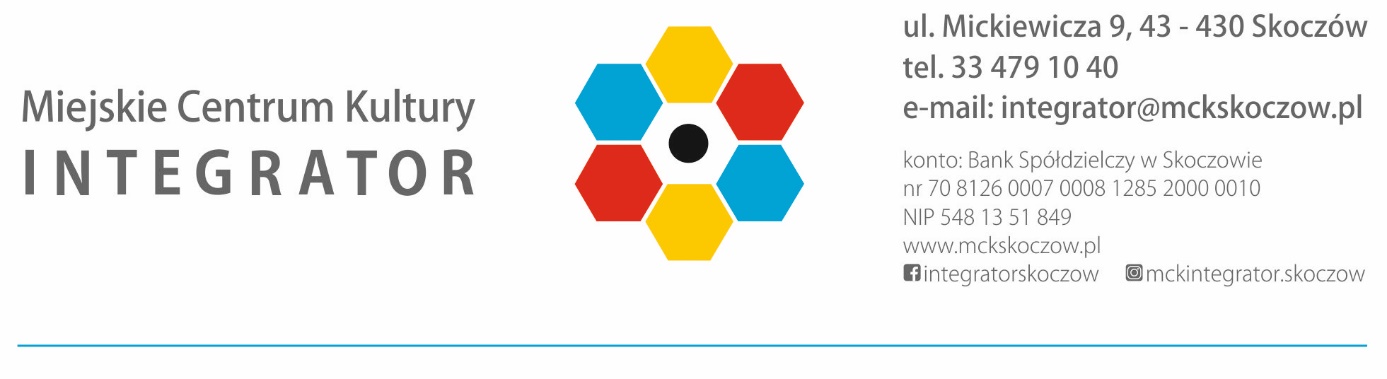 Wypełnienie ankiety zajmie nie więcej niż 5 min. Zapraszamy Pana/Panią do wypełnienia poniższej ankiety. Zawarte w niej pytania pozwolą nam lepiej poznać potrzeby, trudności oraz kierunki rozwoju lokalnej kultury i posłużą nam do budowania oferty opartej o Państwa oczekiwania.

Zachęcamy do udziału w naszym badaniu.Wśród ankietowanych rozlosujemy nagrody. 

Zespół Miejskiego Centrum Kultury „Integrator” w SkoczowieProszę wpisać nazwę Rady Osiedlowej, którą Pan/Pani reprezentuje:Czy orientuje się Pan/Pani w jakich lokalizacjach (poza wydarzeniami plenerowymi) Miejskie Centrum Kultury „Integrator” w Skoczowie realizuje swoją działalność kulturalną? Proszę wskazać obiekty:……………………………………………………………………………………………..…………………………………………………………………………………………...............................................................................................................................................................................................................................................................................................................................................................................................................................................W jakich formach działań organizowanych lub współorganizowanych                              przez Miejskie Centrum Kultury „Integrator” w Skoczowie Pan/Pani uczestniczy?Jak często korzysta Pan(i) z oferty Miejskiego Centrum Kultury „Integrator”                                   w Skoczowie?………………………………………………………………………………………………………………………………………………………………………………………………………………………………………………………………………………………………………Czy potrafi Pan(i) wskazać ograniczenia dotyczące uczestnictwa w kulturze mieszkańców osiedla? ……………………………………………………………………………………………………………………………………………………………………………………………………………………………………………………………………………………………………..Na rzecz, której z grup Pana(i) zdaniem najbardziej wymagane jest podjęcie inicjatywy kulturalnej w całej gminie Skoczów? Czy uważa Pan/Pani, że wydarzenia odbywające się w ramach Dni Skoczowa powinny być płatne?Biorąc pod uwagę wzrost cen usług artystów, jaka kwota do zapłaty za bilet                     na koncert jest Pana/Pani zdaniem odpowiednia?Prosimy o wskazanie możliwej do pokrycia kwoty za uczestnictwo w warsztatach twórczych za kwartał:Czy Pana/Pani zdaniem warto byłoby zorganizować warsztaty pokazowe/spotkania informacyjne dla zainteresowanych poszczególnymi zajęciami (zanim rozpoczną               się w formie cyklicznej)?Czy Pana/Pani zdaniem repertuar skoczowskiego kina – Teatr Elektryczny                     jest atrakcyjny dla odbiorców? O jakie działania /wydarzenia należy według Pana/ Pani rozszerzyć ofertę Miejskiego Centrum Kultury „Integrator” w Skoczowie (na terenie miasta Skoczów)?……………………………………………………………………………………………………………………………………………………………………………………………………………………………………………………………………………………………………………………………………………………………………………………………………………………………………………………………………………………………………………Czy myśli Pan/Pani, że osoby zamieszkujące osiedle chętnie brałyby udział                             w ‘kulturze wyjazdowej’ organizowanej przez Miejskie Centrum Kultury „Integrator” w Skoczowie (wycieczki do opery, muzeum, teatru)?Czy Pana/Pani zdaniem oferta Miejskiego Centrum Kultury „Integrator”                                 jest odpowiednio promowana?………………………………………………………………………………………………………………………………………………………………………………………………………………………………………………………………………Z jakich źródeł pozyskuje Pan/Pani informacje o wydarzeniach kulturalnych organizowanych przez Miejskie Centrum Kultury „Integrator” w Skoczowie?Proszę wskazać miejsca ekspozycji plakatów,a) które są dostępne na terenie reprezentowanego przez Pana/Panią osiedla:……………………………………………………………………………………………………………………………………………………………………………………………………………………………………………………………………………………………………....b) gdzie można by umieszczać plakaty dodatkowo na terenie osiedla (proszę wskazać konkretne miejsca):……………………………………………………………………………………………………………………………………………………………………………………………………………………………………………………………………………………………………....Czy korzystał Pan/Pani z oferty kulturalnej Miejskiego Centrum Kultury „Integrator” w Skoczowie w formie on-line?Czy  podejmował/a Pan/Pani kiedykolwiek inicjatywy kulturalne w ramach swojej działalności społecznej? (Jeżeli tak, proszę wymienić jakie, jak często).………………………………………………………………………………………………………………………………………………………………………………………………………………………………………………………………………………………………………………………………………………………………………………………………………………………………………………………………………………………………Proszę napisać, w jakim zakresie Miejskie Centrum Kultury „Integrator”                           w Skoczowie mogłoby współpracować z Radą Osiedla, którą Pan/Pani reprezentuje?…………………………………………………………………………………………………………………………………………………………………………………………………………………………………………………………………………………………………………………………………………………………………………………………………………………………………………………………………………………………………………………………………………………………………………………………………………………………………………………………………………………………………………………Proszę wskazać wydarzenia kulturalne w powiecie/regionie, w których                                  brał Pan/Pani udział do 2 lat wstecz:…………………………………………………………………………………………………………………………………………………………………………………………………………………………………………………………………………………………………………………………………………………………………………………………………………W których dniach brał Pan/Pani udział w 53. Dniach Skoczowa 2022?Proszę ocenić organizację 53. Dni Skoczowa:Proszę zaproponować wykonawcę/zespół, który chciałby Pan/Pani usłyszeć podczas kolejnych Dni Skoczowa:…………………………………………………………………………………………………Czy Pana/Pani zdaniem Dni Skoczowa mogą zostać połączone z Ekumenicznymi Dożynkami Gminnymi? (Proszę uzasadnić dlaczego tak/nie).…………………………………………………………………………………………………........................................................................................................................................................................................................................................................................................................................................................................................................................................................................Czy Pana/Pani zdaniem Dni Skoczowa oraz Ekumeniczne Dożynki Gminne powinny odbywać się w innej lokalizacji? (Jeżeli tak, proszę wskazać miejsce).                                  ...............................................................................................................Czym jeszcze chciałby się Pan/Pani podzielić z organizatorami? Czego zabrakło?              Co wymaga poprawy lub zmiany? Co podobało się Panu/Pani szczególnie? …………………………………………………………………………………………………..……………………………………………………………………………………………..……..……………………………………………………………………………………………..……..……………………………………………………………………………………….............................................................................................................................................................................................................................................................................................................................................................................................................................................................................................................................................................................................................................................Co Pana/Pani zdaniem w tegorocznych Ekumenicznych Dożynkach Gminnych zasłużyło na ocenę dobrą lub bardzo dobrą?Proszę zaproponować wykonawcę/zespół muzyczny, który chciałby                                      Pan/Pani usłyszeć podczas kolejnych Ekumenicznych Dożynek Gminnych:………………………………………………………………………………………………Czy charakter prezentacji sołectw podczas korowodu ma być utrzymany,                           czy zmieniony? (Jeżeli wymaga zmian, to proszę zaproponować, czym powinien                    być wzbogacony):………………………………………………………………………………………………………………………………………………………………………………………………………………………………………………………………………………………………………………………………………………………………………………………………………………………………………………………………………………………………Czym jeszcze chciałby się Pan/Pani podzielić z organizatorami? Czego zabrakło?            Co wymaga poprawy lub zmiany? Co podobało się Panu/Pani szczególnie? …………………………………………………………………………………………………..…………………………………………………………………………………………………..…………………………………………………………………………………………………..……………………………………………………………………………………….................................................................................................................................................................................................................................................................................................................................Prosimy podzielić się Pana/Pani refleksją na temat lokalnej kultury:……………………………………………………………………………………………………………………………………………………………………………………………………………………………………………………………………………………………………………………………………………………………………………………………………………………………………………………………………………………………………………………………………………………………………………………………………………………………………………………………………………………………………………………………………………………………………………………………………………………Dziękujemy za poświęcony czas i wypełnienie ankiety!Wśród osób biorących udział w badaniu rozlosujemy nasze gadżety. Prosimy o podanie numeru telefonu, pod którym możemy się z Panem/Panią skontaktować, by poinformować o wygranej:Jeżeli nie wyrażają Państwo zgody na podanie numeru telefonu - automatycznie nie mogą brać udziału w losowaniu nagród. 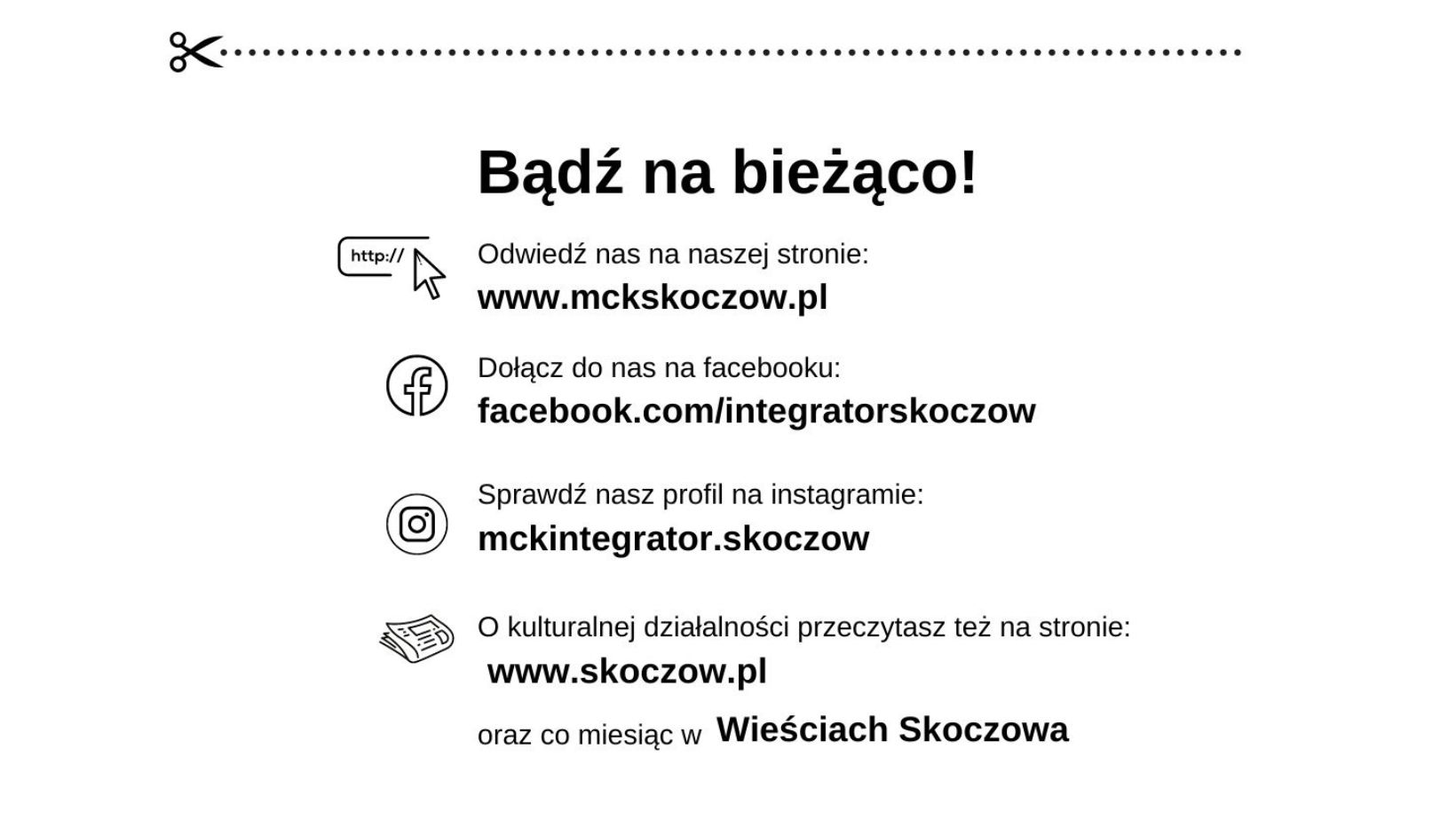 Ankieta dotycząca współpracyMiejskiego Centrum Kultury „Integrator” w Skoczowiez Radami Osiedlowymi Gminy Skoczówwarsztaty twórcze i zajęcia pozostałeimprezy okolicznościowe (np. Dni Skoczowa, Dożynki, Dni Kobiet)koncertywystawy (w tym wernisaże)spektakle teatralne i inneseanse kinowekina pleneroweFestiwal Filmów Przewrotnychprelekcje podróżnicze i inneSKOFOT – Festiwal Fotografii AnalogowejSkaldowski Maraton Muzyczno-Filmowykonkursy (w tym gry miejskie)Pchle Targiregularnie (raz w tygodniu, miesiącu)nieregularnie, ze względu na:nie korzystam - proszę napisać dlaczego:brak czasubrak motywacjibrak siłbrak towarzystwabrak dobrej komunikacji – transportu miejskiegoodległość od miejsc, w którym odbywają się wydarzenia kulturalne zbyt wysoka cena za bilety na wydarzenia kulturalnemało interesująca oferta wydarzeń kulturalnychinne – proszę wskazać inne powody: dzieci poniżej 6 roku życiadzieci szkolnemłodzieżosoby dorosłeseniorzyinne: (Proszę wymienić: ……………………………………………...........................)taknieczęściowo20-35 zł35-55 zł55-80 złpowyżej 80 zł150 zł180 zł210 złpowyżej 210 złtaknietaknienie wiem (nie interesuję się kinem)tak raczej tak raczej nienietaknieuważam, że ta kwestia wymaga poprawy – proszę uzasadnić: plakatystrona internetowa MCK „Integrator”, miejskamedia społecznościowe (Facebook, Instagram)czasopisma, gazety (w tym Wieści Skoczowa)radiotaknieOcena organizacji 53. Dni Skoczowa 202211 czerwca 12 czerwca 11 oraz 12 czerwca bardzo dobrzedobrześrednioniezadowalającopoziom artystycznyrozmieszczenie poszczególnych stref (scena, gastronomia, handel)prezentacje uczestników warsztatów twórczych – występy dziecidostosowanie programu wydarzenia do różnych grup odbiorcówoferta dla dzieci (dmuchańce, animacje, pozostałe atrakcje)taknieOcena organizacji 13. Ekumenicznych Dożynek Gminnych bardzo dobrzedobrześrednioniezadowalającopoziom artystycznyrozmieszczenie poszczególnych stref (scena, gastronomia, handel)dobór wykonawcówoferta wystawcówdostosowanie programu wydarzenia do różnych grup odbiorców  tel.: